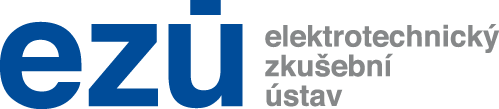 č. zakázky:č. vzorku:nevyplňujte - vyplní EZÚElektrotechnický zkušební ústav						 tel.:            266 104 111Pod lisem 129, 171 02 Praha 8 - Troja                                                                 fax:           284 680 037           IČO: 00001481,  DIČ: CZ 00001481,  Zaps. v obch. rejstř. u MS Praha v odd.A, vložka 33767      e-mail:         certif@ezu.cz1. OBJEDNÁVKA : A)	REGISTRACE NOVÉHO MODELU-HRY / TECHNICKÉHO ZAŘÍZENÍ	 (SYSTÉMU)	 B)	REGISTRACE PROGRAMOVÉ ZMĚNY / DALŠÍCH HER SYSTÉMU			 C)	OSVĚDČENÍ O PROVOZUSCHOPNOSTI  VHP / TZ			2. OBJEDNAVATEL (Obchodní jméno):      3. VÝHERNÍ HRACÍ PŘÍSTROJ / TECHNICKÉ ZAŘÍZENÍ (SYSTÉM)4. SKUTEČNOSTI ROZHODNÉ PRO POSOUZENÍ 5. PODKLADY PŘILOŽENÉ K OBJEDNÁVCE      Požadované podklady jsou podle druhu objednávky A), B), C)  v příloze objednávky. PROHLÁŠENÍ (pouze pro objednávku C)):Objednavatel prohlašuje, že stejná žádost nebyla podána jiné autorizované osobě pověřené MF ČR.    datum	 	                       razítko objednavatele	                  jméno a podpis oprávněného zástupce objednavateleVyplněnou objednávku zašlete poštou , faxem, e-mailem na výše uvedený kontakt.Adresa:	     Adresa:	     Číslo objednávky objednatele:      Číslo objednávky objednatele:      Číslo objednávky objednatele:      Číslo objednávky objednatele:      Bankovní spojení:      Bankovní spojení:      IČO:       IČO:       DIČ:      DIČ:      Zaps. v obch.rejstř. u: Zaps. v obch.rejstř. u: Zaps. v obch.rejstř. u: Zaps. v obch.rejstř. u: Zaps. v obch.rejstř. u: Zaps. v obch.rejstř. u: Zmocněnec pro smluvní jednání:tel.:     tel.:     e-mail:      e-mail:      fax:      Zmocněnec pro technické jednání:tel.:     tel.:     e-mail:      e-mail:      fax:      Hardware: Software (programovaná část ):Typ (VHP - skříň –kabinet viz. typový štítek, typové označení tech. zařízení/systému):      Model - hra:      Výrobce:      Výrobce:      Adresa:         Adresa:	       Datum výroby deklarovaný výrobcem harware (vyplnit pouze pro objednávku C)):         Datum výroby deklarovaný výrobcem harware (vyplnit pouze pro objednávku C)):         Výrobní číslo(a) (vyplnit pouze pro objednávku C), ):      Výrobní číslo(a) (vyplnit pouze pro objednávku C), ):      Nejvyšší částka, kterou je možné vsadit na jednu hru:        Nejvyšší možná výhra z jedné hry:      Nastavený výherní podíl:       Prohlášení o shodě dle zákona 22/97 Sb. na přístroj vystaveno                           j e         není                      Systém dvojí kontroly vložených a vyplácených finančních prostředků přístroj      má        nemá        	Nulovat elektromechanická počítadla u přístroje možné                                           je          není 	